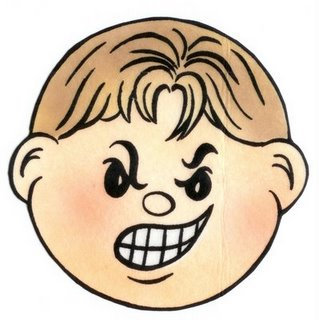        GNIEWKO